Svalbard and Jan MayenSvalbard and Jan MayenSvalbard and Jan MayenMay 2023May 2023May 2023May 2023MondayTuesdayWednesdayThursdayFridaySaturdaySunday1234567Labour Day891011121314Liberation Day15161718192021Constitution DayAscension Day22232425262728Pentecost293031Whit Monday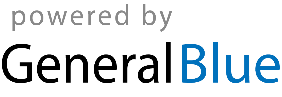 